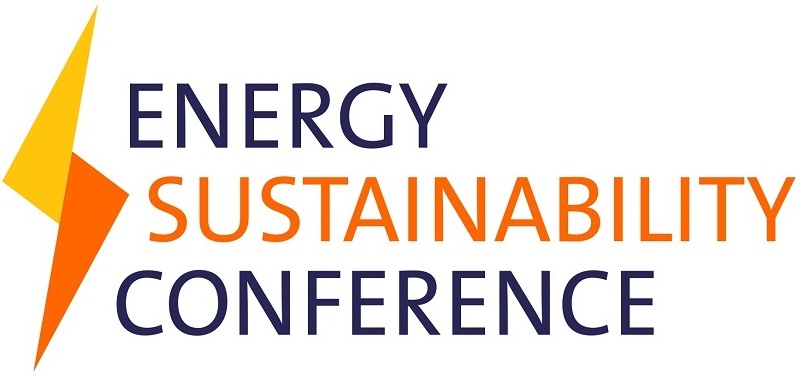 TIMEAGENDASPEAKERDESIGNATIONCOMPANY09:30am – 10:00amRegistration10:00am – 10:15amWelcomeMr Osten Olorunsola FEIChairmanEI Nigeria10:15am – 10:30amCEO's AddressMrs Louise Kingham OBE FEIChief Executive OfficerEnergy Institute10:15am – 10:40amKeynote AddressDr. Lanre BabalolaFormer Minister for Power10:40am – 10:55pmTea break10:55am – 12:10pmPANEL Discussion 1Energy Policy & Security: Demand and supply outlook for NigeriaEnergy Policy & Security: Demand and supply outlook for NigeriaEnergy Policy & Security: Demand and supply outlook for NigeriaAnchored by:Engr Dada ThomasPresidentNigerian Gas AssociationMr Demola Adeyemi BeroMD/CEOFirst E & PDr David IgeCEOGasInvest ltdDr. Ndidi Nnoli-EdosienGroup Chief Sustainability and Governance OfficerDangote groupMr Soji AwogbadePartnerAELEX Solicitors12:10pm – 12:30pmQ&AQ&AQ&AQ&A12:30pm – 1:30pmLunchLunchLunchLunch1:30pm – 3:30pmSPECIALIST SESSION: Oil & Gas Session: Nigeria post-Petroleum industry reforms.SPECIALIST SESSION: Oil & Gas Session: Nigeria post-Petroleum industry reforms.SPECIALIST SESSION: Oil & Gas Session: Nigeria post-Petroleum industry reforms.SPECIALIST SESSION: Oil & Gas Session: Nigeria post-Petroleum industry reforms.Anchored by:Mr Oluefemi OlanrewajuDirectorSchool of SustainabilityMr Effiong OkonExecutive Director, OperationsSeplatMrs Audrey Joe-EzegboExecutive Director/Co-FounderFalcon CorporationDr Layi FatonaManaging DirectorND WesternProf. Wunmi IledareDirector of Energy InformationCPEEL1:30pm – 3:30pmSPECIALIST SESSION: Renewables Session: Accelerating renewables uptake in Nigeria.SPECIALIST SESSION: Renewables Session: Accelerating renewables uptake in Nigeria.SPECIALIST SESSION: Renewables Session: Accelerating renewables uptake in Nigeria.SPECIALIST SESSION: Renewables Session: Accelerating renewables uptake in Nigeria.Anchored by:Felix EkundayoChief Janitorial OfficerAsiko EnergyProf J F K AkinbamiDirectorCentre for Energy Research and Development OAUProf AdenikinjuPrincipal InvestigatorCPEELMr Segun AdajuPresidentRenewable Energy Association of Nigeria (REAN)1:30pm – 3:30pmSPECIALIST SESSION: Power Session: Growing and Stabilizing Nigeria’s Electricity systemSPECIALIST SESSION: Power Session: Growing and Stabilizing Nigeria’s Electricity systemSPECIALIST SESSION: Power Session: Growing and Stabilizing Nigeria’s Electricity systemSPECIALIST SESSION: Power Session: Growing and Stabilizing Nigeria’s Electricity systemAnchored by:Mr Zeal AkaraiweDirectorGreme blaqueMr Nasir GiwaVice President, Power & GasSiemens, NigeriaMrs Ivie EhanmoPartnerGeorge Etomi & PartnersRumundaka WonodiFounder & CEOZKJ Energy IncGwueke AjafiaGeneral Manager, LNG & Technical partnershipsTotal E&P Nigeria ltdDaniel AdedokunHead of GeocycleLafarge Africa PLC3:30pm – 4:30pmPANEL SESSION 2: Closing Session: Bringing it all together… …..in an actionable mannerPANEL SESSION 2: Closing Session: Bringing it all together… …..in an actionable mannerPANEL SESSION 2: Closing Session: Bringing it all together… …..in an actionable mannerPANEL SESSION 2: Closing Session: Bringing it all together… …..in an actionable mannerAnchored by:Dr. Ndidi Nnoli-EdosienGroup Chief Sustainability and Governance OfficerDangote groupMr Zeal AkaraiweDirectorGreme blaqueFelix EkundayoChief Janitorial OfficerAsiko EnergyMr Oluefemi OlanrewajuDirectorSchool of SustainabilityDr. Lanre BabalolaFormer Minister for Power4:30pm – 5pmVote of Thanks:Mr Osten Olorunsola FEI(Chairman Energy Institute Nigeria)7:00pmCocktail reception8:00pmDinner and Honorary Fellow of the Energy Institute (FEI) ConfermentDinner and Honorary Fellow of the Energy Institute (FEI) ConfermentDinner and Honorary Fellow of the Energy Institute (FEI) ConfermentDinner to be hosted by NG DeltaDinner to be hosted by NG Delta